Samodzielny Publiczny Zakład Opieki Zdrowotnej
Ministerstwa Spraw Wewnętrznych i Administracji w Kielcach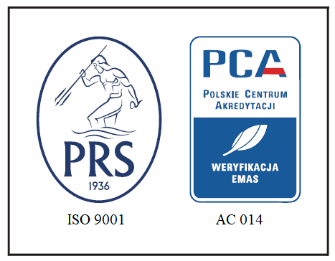 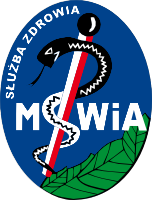 im. św. Jana Pawła II
     25-375 Kielce ul. Wojska Polskiego 51
           (041) 260 42 00 Fax. (041) 260 42 05
         NIP:657-18-13-314  REGON: 290391139        zoz@zozmswiakielce.pl   					       www.zozmswiakielce.pl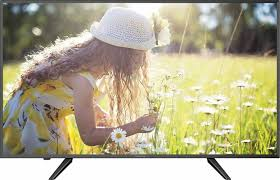 ZAPYTANIE OFERTOWEZapytanie  na dzierżawę wyznaczonych powierzchni ścian i podłóg w salach chorych oraz w przestrzeni ogólnej w budynku Szpitala, w celu montażu systemu telewizji interaktywnej zawierającej dostęp do kanałów telewizyjnych i umożliwiającej komunikację dwukierunkową z Pacjentem.
I. Zamawiający:
Samodzielny Publiczny Zakład Opieki Zdrowotnej Ministerstwa Spraw Wewnętrznych i Administracji w Kielcach im. św. Jana Pawła II ul. Wojska Polskiego 51, 25-375 Kielce
e-mail: zoz@zozmswiakielce.pl
II. Przedmiot zapytania:
Dzierżawa wyznaczonych powierzchni ścian i podłóg w salach chorych oraz w przestrzeni ogólnej w budynku Szpitala, w celu montażu systemu telewizji interaktywnej, w skład której wchodzi 40 odbiorników telewizyjnych oraz 6 sztuk wpłatomatów- po jednym na każdy oddział, zawierającej dostęp do kanałów telewizyjnych i umożliwiającej komunikację dwukierunkową z Pacjentem.
III. Założenia:
Wykonawca zobowiązuje się do:
 instalacji systemu telewizji interaktywnej w obiekcie SP ZOZ MSWiA w Kielcach im. św. Jana Pawła II, 25-375 Kielce ul. Wojska Polskiego 51  wykonania dodatkowej instalacji sieci dystrybucyjnej TV (w szczególności okablowania strukturalnego na trasie TV - lokalny punkt dystrybucyjny wraz z przełącznikami i innymi niezbędnymi urządzeniami) oraz instalacji systemu antenowego i instalacji elektrycznej na potrzeby cyfrowego odbioru telewizji DVB w dodatkowych punktach wskazanych w przestrzeni ogólnej Szpitala zamontowania na terenie Szpitala 40 nowych odbiorników LCD TV o przekątnej minimum 40", maksimum 55”, w 40 salach chorych wraz z odpłatną dostawą sygnału telewizyjnego zamontowania na terenie Szpitala 1 szt. nowych odbiorników LCD TV o przekątnej minimum 45", maksimum 55” we wskazanym punkcie przestrzeni ogólnej Szpitala wraz z nieodpłatną dostawą sygnału telewizyjnego
zamontowania na terenie Szpitala wpłatomatów, o następującej funkcjonalności: aktywowanie dostępu do telewizji na pakiet lub pakiety dostępowe, pobieranie opłaty w bilonie, banknotach, wydawanie reszty w monetach i banknotach, możliwość realizowania zapłaty w sposób bezgotówkowy (rozumiany jako płatność kartą płatniczą, system powiadamiania o zapełnieniu i konieczności uzupełnienia bilonu i banknotówWykonawca wymaga dołączenia przez Oferentów instrukcji obsługi wpłatomatów, specyfikacji technicznej, zrzutów ekranów (menu ekranowego) oraz regulaminu świadczenia usług telekomunikacyjnych.
Lokalizacja wpłatomatów jest następująca:
Główny budynek Szpitala :
poziom +1 – 2 sztuki,
poziom +2 – 2 sztuki,
poziom +3 – 2 sztuki,

Zamawiający zastrzega sobie możliwość zamówienia dodatkowych wpłatomatów, gdyby okazało się, ze wykazana powyżej ilość 6 sztuk jest niewystarczająca. Wykonawca zobowiązuje się do dostarczenia brakujących wpłatomatów w terminie 45 dni roboczych. 
dostarczenia wszelkich niezbędnych do funkcjonowania systemu komponentów na czas trwania Umowy, uruchomienia kompletnego systemu o którym mowa wyżej, po etapie wdrażania i niezbędnych testów i instalacji do 60 dni od daty podpisania umowy dzierżawy.utrzymywania na swój koszt (serwis) systemu w pełnej sprawności technicznej przez okres trwania umowy, prowadzenia monitoringu pracy systemu, wsparcia technicznego i przyjmowana reklamacji w przypadku zgłaszania ich przez Pacjentów Szpitala oraz sam Szpital, dostarczenia Szpitalowi niezbędnych opisów działania systemu w języku polskim oraz zapoznać i przeszkolić wyznaczonych przez Szpital pracowników z podstawowymi zasadami działania i sprzedaży usług systemu. Niezbędne opisy działania systemu w języku polskim stanowić muszą załącznik do oferty, zaś przeszkolenie i zapoznanie wyznaczonych przez Szpital pracowników z podstawowymi zasadami działania i sprzedaży usług systemu nastąpić musi najpóźniej do dnia poprzedzającego dzień uruchomienia systemu.wybierania lub uzupełniania środków w wpłatomatach co najmniej raz na kwartał w dniach roboczych do godz. 15.00, ponoszenia kosztów związanych z opłatami za licencje dla nadawców oraz na rzecz właściwych organizacji zbiorowego zarządu prawami autorskimi i pokrewnymi na polu eksploatacji reemisja tv, udokumentowanie, zaświadczenie na okoliczność posiadania ważnych i opłaconych umów.Wykonawca jest zobowiązany do elastycznego reagowania na potrzeby Szpitala SP ZOZ MSWiA w Kielcach, obejmujące między innymi zmniejszenie lub zwiększenie zakresu świadczonej usługi. Zamawiający wymaga, aby wszystkie zamontowane w ramach systemu urządzenia posiadały stosowne certyfikaty i atesty dopuszczające montaż i użytkowanie w placówkach szpitalnych.Dostarczane i montowane w ramach systemu telewizory powinny mieć następującą funkcjonalność:umożliwienie przedstawienia usług szpitalnych Pacjentomumożliwienie przesłania notyfikacji - prośby o kontakt z personelem; informowanie Pacjentów przy pomocy systemu notyfikacji;zdalny nadzór i możliwość zarządzania.Podmiot powinien spełniać następujące wymogi:posiadać polisę OC posiadać wpis do UKE posiadać podpisane umowy z organizacjami zbiorowego zarządzania (OZZ) na reemisjęOpis sposobu przygotowania oferty:Oferent ponosi wszelkie koszty związane z przygotowaniem i złożeniem ofertyOfertę należy złożyć na Formularzu ofertowym, stanowiącym załącznik do niniejszego Zapytania - wraz z załącznikami, Oferta powinna zawierać wszystkie wymagane przez Zamawiającego informacje, tj.:
 lista programów telewizyjnych dla Pacjentów (formularz ofertowy)
 długość i cena pakietów telewizyjnych (formularz ofertowy)
 wykaz sprzętu zaplanowanego do montażu wraz ze specyfikacją energochłonności (załącznik nr 1 do formularza ofertowego)
 instrukcja obsługi wpłatomatów, specyfikacja techniczna, (załącznik nr 2 do formularza ofertowego)
 dokumentacja potwierdzająca posiadanie wszystkich wymaganych zgód i zezwoleń na reemisję (załącznik nr 3 do formularza ofertowego)Oferta musi być napisana w języku polskim, czytelnie oraz być podpisana przez osobę do tego uprawnioną, zgodnie z wpisem do właściwego rejestru lub przez osobę umocowaną do podpisania oferty, zaś wszelkie ewentualne poprawki powinny być czytelne i parafowane przez osobę uprawnionąPrzewidywany okres obowiązywania umowy: 120 miesięcy (10 lat).Szpital SP ZOZ MSWiA w Kielcach gwarantuje:możliwość wizji lokalnej w obiekcie Szpitala SP ZOZ MSWiA w Kielcach im. św. Jana Pawła II, 25-375 Kielce ul. Wojska Polskiego 51- po wcześniejszym uzgodnieniu terminuSzpital SP ZOZ MSWiA w Kielcach im. św. Jana Pawła II, 25-375 Kielce ul. Wojska Polskiego 51 zastrzega sobie prawo do:swobodnego wyboru ofertyprowadzenia dalszych ustaleń z wybranym podmiotem,zmiany zasad lub unieważnienia konkursu na każdym etapie bez podania przyczyny, przesunięcia terminu składania zapytań, ofert oraz jego rozstrzygnięcia,